Ermutigungen durch Aufstellungen
persönlicher Anliegen und biblischer TexteUnsere Einladung zu diesem verlängerten Wochenende richtet sich an Menschen, die in ihrem Leben etwas verändern wollen, die auf der Suche sind nach neuen Erfahrungen, einer stärkenden Orientierung, nach glückenden, tragfähigen Beziehungen, erfüllenden Aufgaben und einer sinnstiftenden Perspektive ...Die moderne Hirnforschung zeigt, dass wir Menschen bis zum letzten Augenblick unseres Lebens Lernende sind, die ihre von Gott geschenkten Potentiale besonders gut entfalten können, wenn das Klima dazu ermutigend, einladend und inspirierend ist. Wir sind geboren, um in Beziehung zu leben und zu lieben. Manchmal stoßen wir dabei an innere oder äußere Grenzen. An diesem Wochenende sind Sie eingeladen, zusammen mit anderen Ihren Bewegungen Raum zu geben, Herausforderndes in den Blick zu nehmen und Neues zu wagen: Durch das Aufstellen persönlicher, familiärer oder beruflicher Anliegen, vielleicht auch eines biblischen Textes, der für Sie wegweisend sein kann, verbinden Sie sich mit Ihren Kraftquellen und Kompetenzen. Sie erfahren dabei Unterstützung und Bereicherung durch die Gruppe und spirituelle Impulse für Ihren Weg. Von dem allem können Sie sich berühren lassen und Vertrauen schöpfen für Veränderungen und neues Wachstum. Sie haben die Möglichkeit, das Aufstellen beobachtend und als Stellvertreter/in für andere kennen zu lernen, oder auch ein eigenes Anliegen aufzustellen. Aus beidem nehmen Sie viel für sich selbst mit, ebenso aus den biblischen Impulsen.Was sich in Ruhe entfalten kann, entwickelt eine heilsame Kraft. Deshalb laden wir außerhalb der gemeinsamen Arbeit zu den Tagzeiten der Kommunität und zum Schweigen ein. Das Haus der Stille der Schwestern von Grandchamp ist ein sehr einladender Ort dafür!Leitung: 	Désirée Binder, Dipl.-Psych. und Familientherapeutin, Freiburg-OpfingenMarkus Binder, Pfarrer und Dipl.-Psych.und eine Schwester vom SonnenhofTermin:	Donnerstag, 04. März 2021, Anreise 17 Uhr Sonntag, 07. März nach dem Mittagessen Ort: 		Sonnenhof Haus der Stille, CH Gelterkinden			www.sonnenhof-grandchamp.org Kosten:	€ 250,- Kursgebühr (plus Pension ca. € 210,- ,im Sonnenhof direkt zu bezahlen)Anmeldung/	Désirée BinderInformation:	Praxis für Systemische Lösungen
	Schlossgasse 52, 79112 FreiburgTel. (0049) 07664 - 6112131desiree-binder@arcor.de www.desiree-binder.de Ihre schriftliche Anmeldung ist gültig mit Überweisung des Kursbeitrags auf Konto: IBAN: DE75680900000002933802 BIC: GENODE61FR1, Verwendungszweck: Sonnenhof 21Schritte ins Neue wagen!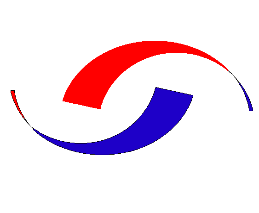 